Nom : ThomsonNom au complet : Joseph John Thomson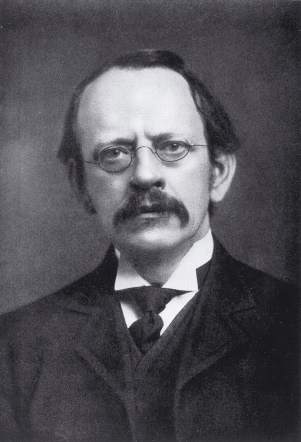 Période de temps : 1856 à 1940Nationalité : Britanique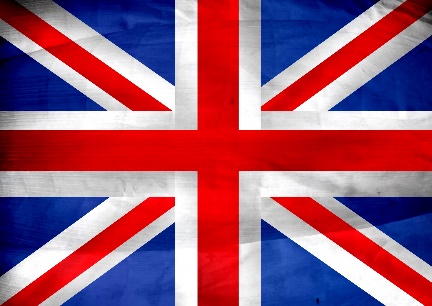 Découverte : Les charge positif et négative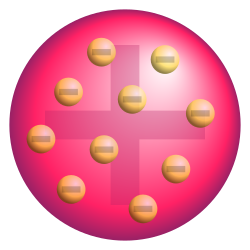 